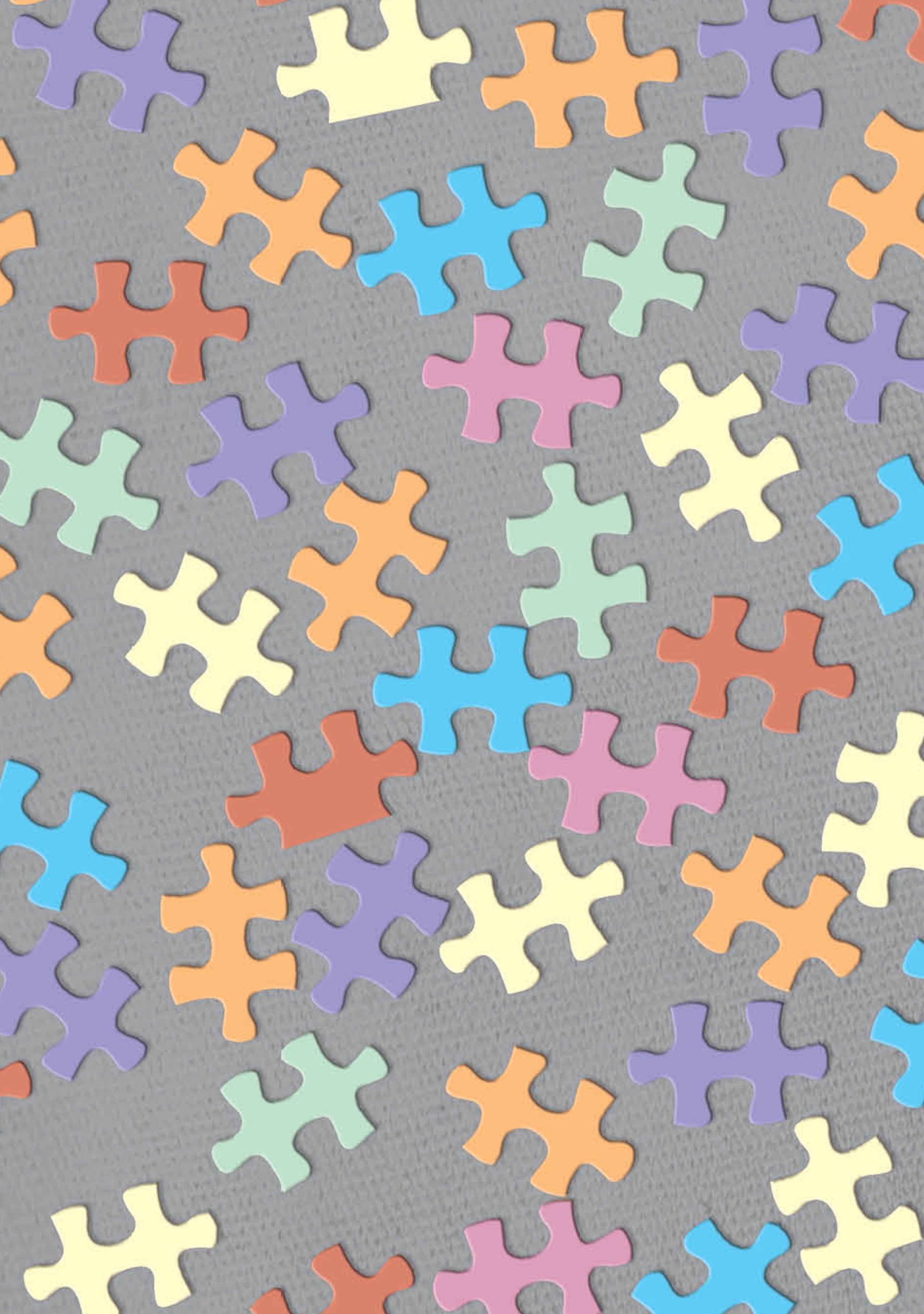 Order your copy of the Cypress 2017-18 Yearbook now!  Copies are limited, asonly 320 yearbooks will be ordered.  To ensure your child will have a copy, please complete this form and return to the school with payment, or yearbook can be purchased online at walsworthyearbooks.com (until April 30) while supplies last   All yearbooks will be delivered in late May.Payment options____ Cash (please send exact change as we cannot make change)____ Check (please include student number and phone on the check)____ ACORN ____ Payment made on-line at Walsworthyearbooks.comStudent ___________________________     Teacher________________________Student Number ____________________     Parent Phone ___________________